We have all felt it. At one time or another, we have grown discontent were we are. Maybe we have felt it in our marriage. Perhaps it has been with our job. For you it may even be in your relationship with the church or even with God. In those moments, what do we do? Do we run away, taking our inheritance, or do we remain faithful? Today we begin a new series looking at one story in the Bible where the son ran away from home and after his AHA Experience realized that home was better. 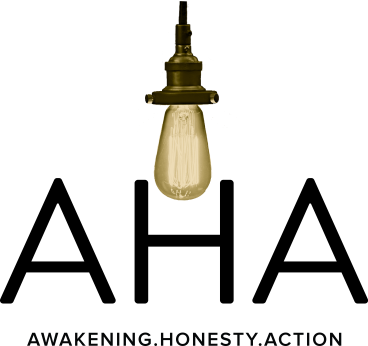 Sermon NotesThe AHA ExperienceLuke 15:11-12 (Titus 3:4-7)(Page 730 in the Pew Bible)Our working definition of AHA – a sudden ____________, _____________, or ______________The AHA Experience happens when three elements come together____________________________________Our story begins at ________ ________ is a good place to beIf _________ is good, why do we ________?Our motives for ____________ home …___________ ___________ - “I want it now”___________ - “I deserve it”___________ - “I can do better on my own”Our ________ _____________ can bring us back home